COMB TYPES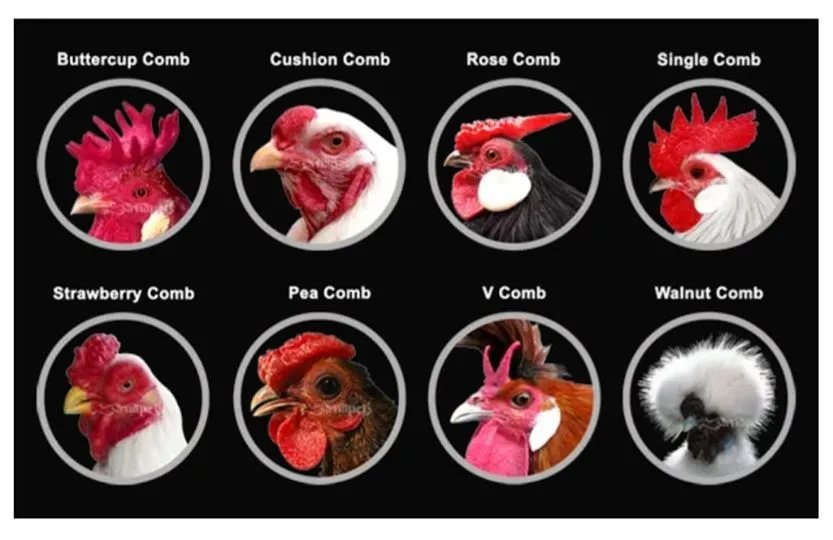 